Javorníkyjar 2014Obsah:Popis oblasti	4Príchod a odchod do/z oblasti	5Popis expedície	6Ťažký variant	6a)	Etapa – Lysá pod Makytou – horský hotel Portáš	6b)	Etapa – horský hotel Portáš – Makov (Bumbálka)	6c)	Etapa – Makov –(Bumbálka) - Semeteš	6d)	Etapa – Semeteš – Čadca	6Ľahký variant	7a)	Etapa – Lysá pod Makytou – horský hotel Portáš	7b)	Etapa – horský hotel Portáš – Kasárne	7c)	Etapa – Kasárne – Semeteš	7d)	Etapa – Semeteš - Žilina	7Trojdňový variant - ťažší variant	8a)	Etapa – Lysá pod Makytou – horský hotel Portáš	8b)	Etapa – horský hotel Portáš – Makov (Bumbálka)	8c)	Etapa - Makov (Bumbálka) - Turzovka	8Trojdňový variant - ľahší variant	8a)	Etapa – Lazy pod Makytou – horský hotel Portáš	8b)	Etapa – horský hotel Portáš – Kasárne	8c)	Etapa - Kasárne - Makov	9Informácie o chatách a ďalších zdrojoch informácií	10Chaty	10Tlačená mapa	10Popis oblastiJavorníky sú pohorie, ktoré tvorí na západe časť štátnej hranice medzi Slovenskou a Českou republikou, smerom na sever prechádzajú do Turzovskej vrchoviny, na juhu susedia s pohorím Biele Karpaty a na východe prechádzajú do Kysuckej vrchoviny.Z geomorfologického hľadiska sú Javorníky súčasťou subprovincie Vnútorné Západné Karpaty a je oblasti Slovensko-moravské Karpaty. Vnútorne sa člení na dva podcelky – Vysoké Javorníky a Nízke Javorníky.Pohorie Javorníky je tvorené flyšovými horninami, často sa striedajú prachové ílovce s plochami pieskovcov. Najvyššími vrcholmi tohto pohoria sú Veľký Javorník (1071,5 m n.m.), Hričovec (1059,8 m n.m.), Čemerka (1052,3 m n.m.), Stratenec (1055 m n.m.), Uhorská (1029 m n.m.), Burkov vrch (1 032 m n.m.), Malý Javorník (1019,2 m n.m.), Solisko  (1012,4 m n.m.) a Ustrígeľ (1008,6 m n.m.).K ochrane prírodných zaujímavostí bola časť územia Javorníkov začlenená do Chránenej krajinnej oblasti Kysuce, ktorá má rozlohu 655 km² a chránenou krajinnou oblasťou bola vyhlásená v roku 1984.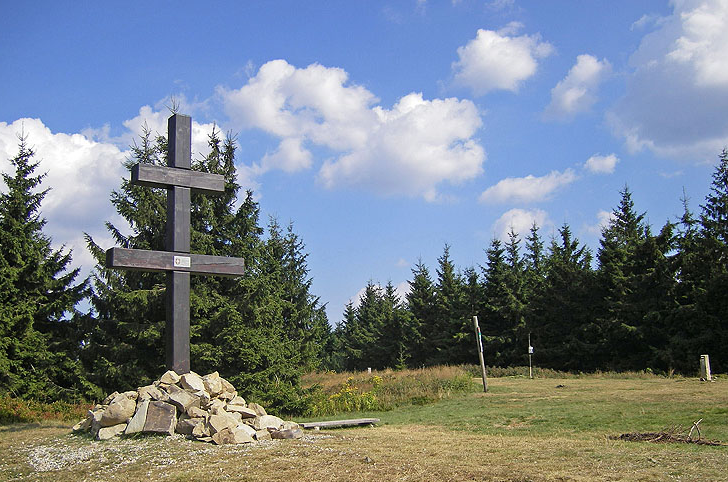 Príchod a odchod do/z oblastiTrnava – Horní Lideč (CZ)vlakom cez Púchov (6:25 – 8:16 – 8:38)Čas presunu:	> 2:10 hTrnava – Lysá pod Makytouvlakom a busom cez Púchov (6:25 – 8:25 – 9:03)vlakom cez Púchov (10:26 - 12:09 - 12:35)Čas jazdy:		> 2:30 hČadca - TrnavaČas presunu:	2:30 – 3:00 hTurzovka - TrnavaČas presunu:	3:00 – 4:15 hPopis expedícieCelá expedícia prechodu Javorníkov sa bude skladať z rôznych častí, ktoré sú označené ako etapy. Jednotlivé etapy môžu byť vyskladané podľa aktuálneho počasia, chuti a kondície členov expedície.Ťažký variantEtapa – Lysá pod Makytou – horský hotel PortášDlžka etapy:	20 kmČas pochodu:	6:10 hodStúpanie:		1119 mKlesanie:		584 mEtapa – horský hotel Portáš – Makov (Bumbálka)Dlžka etapy:	25 kmČas pochodu:	7:20 hodStúpanie:		827 mKlesanie:		927 mEtapa – Makov –(Bumbálka) - SemetešDlžka etapy:	28 kmČas pochodu:	7:50 hodStúpanie:		935 mKlesanie:		1115 mEtapa – Semeteš – ČadcaDlžka etapy:	31 kmČas pochodu:	8:35 hodStúpanie:		885 mKlesanie:		1155 mĽahký variantEtapa – Lysá pod Makytou – horský hotel PortášDlžka etapy:		20 kmČas pochodu:		6:10 hodStúpanie:			1119 mKlesanie:			584 mEtapa – horský hotel Portáš – KasárneDlžka etapy:		13 kmČas pochodu:		3:45 hodStúpanie:			407 mKlesanie:			367 mEtapa – Kasárne – SemetešDlžka etapy:		18 kmČas pochodu:		4:55 hodStúpanie:			487 mKlesanie:			762 mEtapa – Semeteš - ŽilinaDlžka etapy:		26 kmČas pochodu:		7:25 hodStúpanie:			990 mKlesanie:			1340 mdo Dlhé Pole 10 km, 2:15 hod + autobus do ŽilinyTrojdňový variant - ťažší variantEtapa – Lysá pod Makytou – horský hotel PortášDlžka etapy:	20 kmČas pochodu:	6:10 hodStúpanie:		1119 mKlesanie:		584 mEtapa – horský hotel Portáš – Makov (Bumbálka)Dlžka etapy:	25 kmČas pochodu:	7:20 hodStúpanie:		827 mKlesanie:		927 mEtapa - Makov (Bumbálka) - TurzovkaDlžka etapy:	25 kmČas pochodu:	7:30 hodStúpanie:		860 mKlesanie:		1235 mTrojdňový variant - ľahší variantEtapa – Lazy pod Makytou – horský hotel PortášDlžka etapy:	16 kmČas pochodu:	5:00 hodStúpanie:		952 mKlesanie:		452 mEtapa – horský hotel Portáš – KasárneDlžka etapy:	13 kmČas pochodu:	3:45 hodStúpanie:		432 mKlesanie:		392 mEtapa - Kasárne - MakovDlžka etapy:	12 kmČas pochodu:	3:10 hodStúpanie:		177 mKlesanie:		547 mInformácie o chatách a ďalších zdrojoch informácií ChatyKasárneChata LKJ Zlín - Kasárna			http://www.kasarna.com/Chata Bačkárka					http://www.backarka.cz/Penzión Javorník				http://www.javornik.sk/Horský hotel Fran				http://www.fran.sk/Horský hotel Hájenka				http://www.hajenkahotel.sk/Kohútka - PortášHorská chata Javorka				http://www.javorka.cz/Horský hotel Kohútka				http://www.kohutka.cz/Horský hotel Portáš				http://www.hotelportas.czHorská chata Spartak				http://www.chataspartak.cz/MakovObec Makov (ďalšie ubytovacie možnosti)														http://www.makov.skHorský hotel Bumbálka			http://hotel-bumbalka.webnode.cz/Chata Kmínek					http://www.chata-kminek.sk/Chata Sněžná					http://www.unotherm.cz/chatasnezna/Masarykova chata				http://www.masarykova-chata.cz/Chata Celnica					http://www.celnica.cz/Tlačená mapa- turistická mapa VKÚ Harmanec  č. 108 - Javorníky, Púchov - turistická mapa VKÚ Harmanec  č. 109 - Javorníky, Čadca